Уточните , пожалуйста :1. для чего программа сопоставляет контрагентов это обязательно?2.  Регистрация в налоговых органах в ЗУП несколько шт, а в БП их 3 при синхронизации  почему то в БП не создаются , те которые есть в ЗУП в чем может быть причина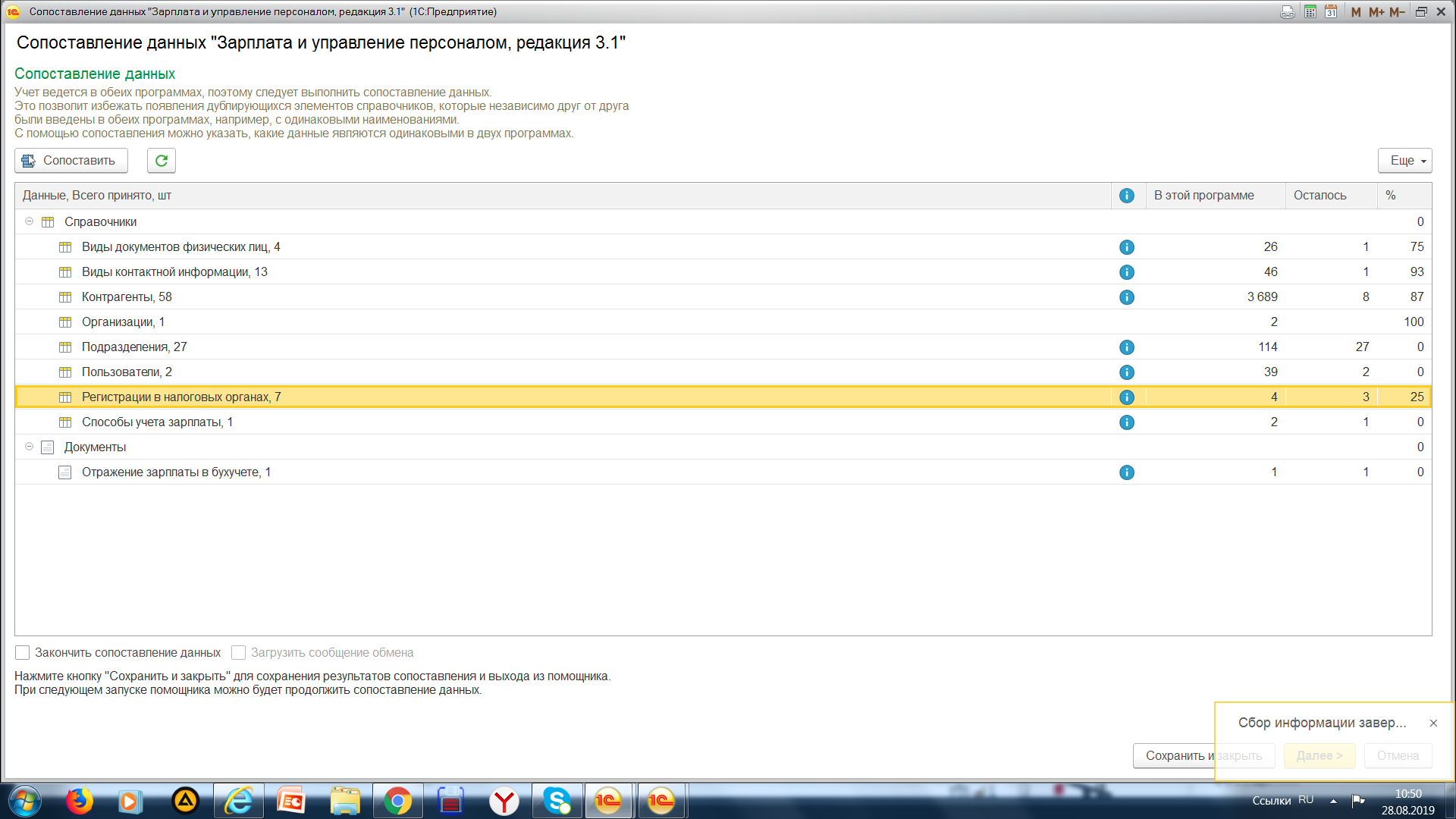 виды документов физ. лиц программа сопоставляет , что это означает ? И как правильно настроить?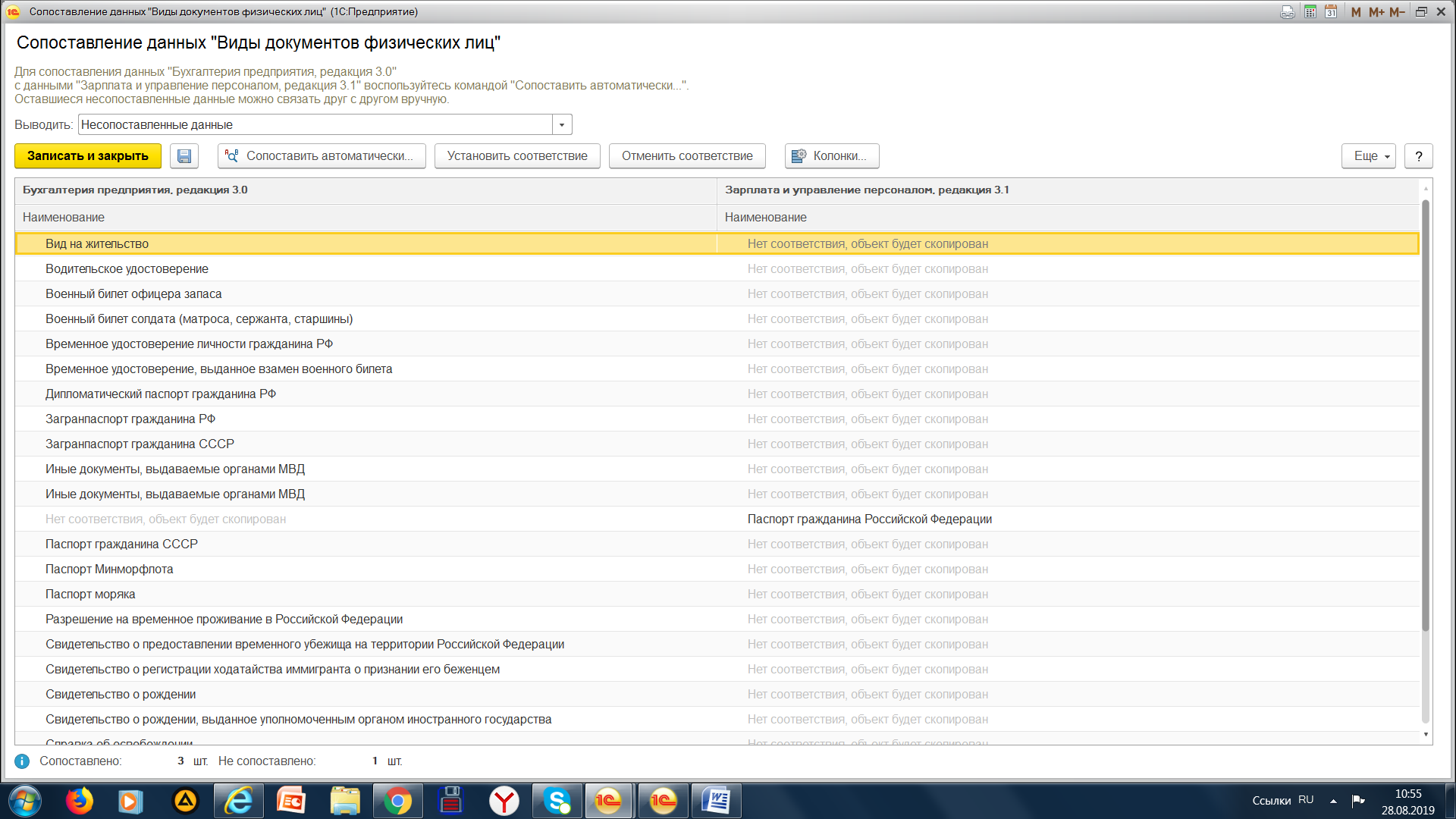 Сопоставление данных подразделений , тоже не понимаю что означает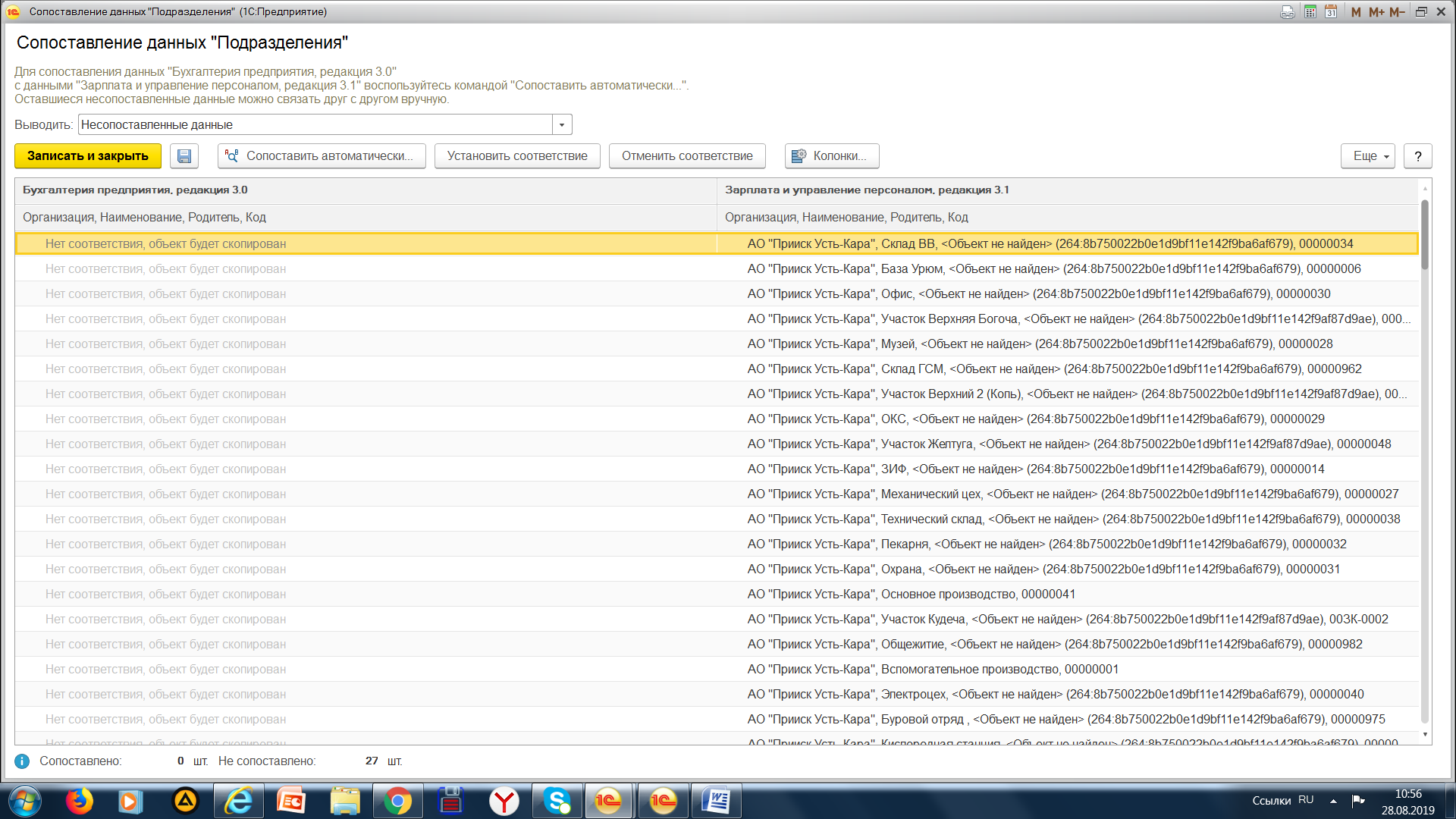 Сопоставление данных пользователи , если нам не нужны эти пользователи в ЗУП , что делать?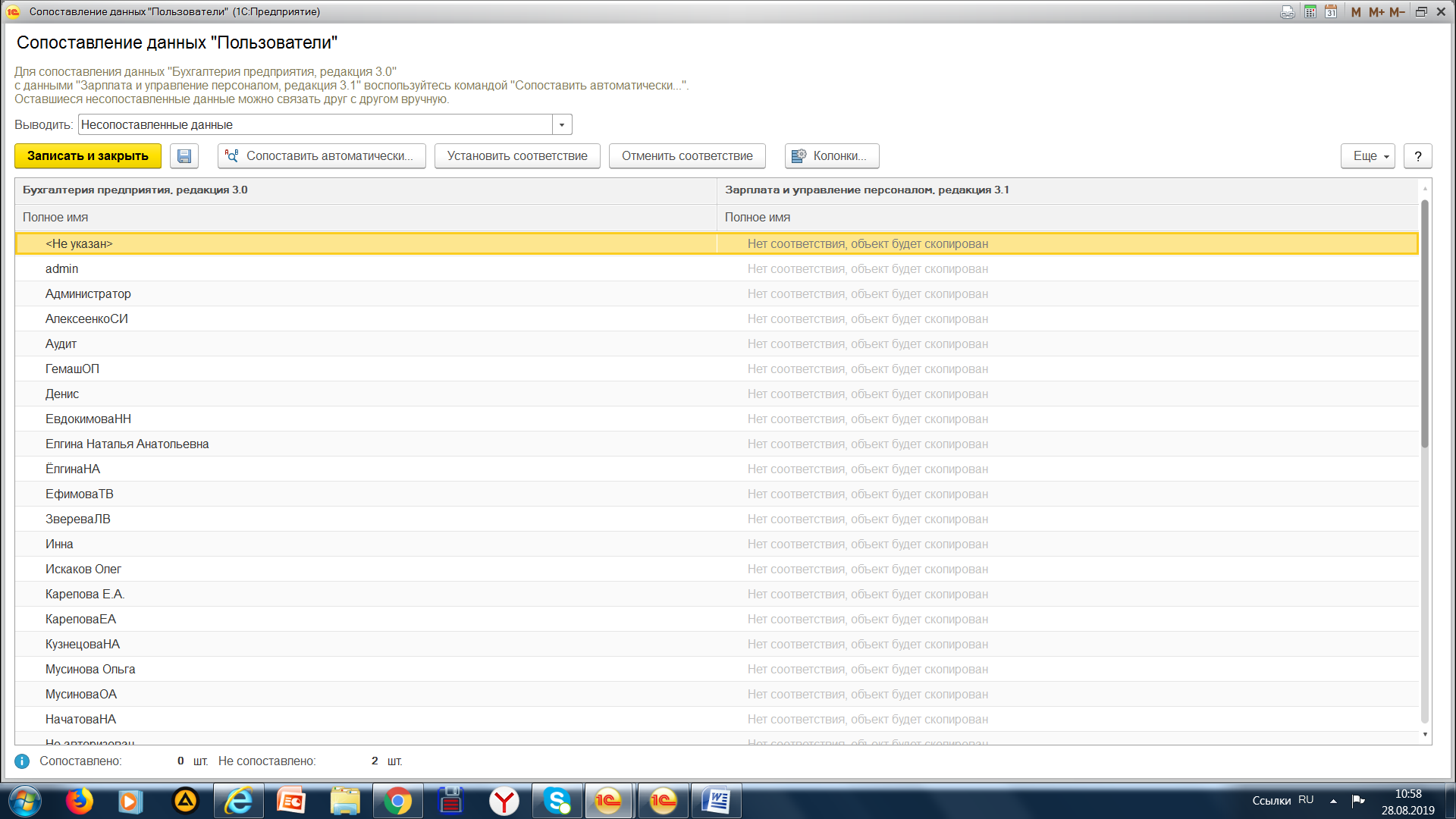  Сопоставление данных виды контактной информации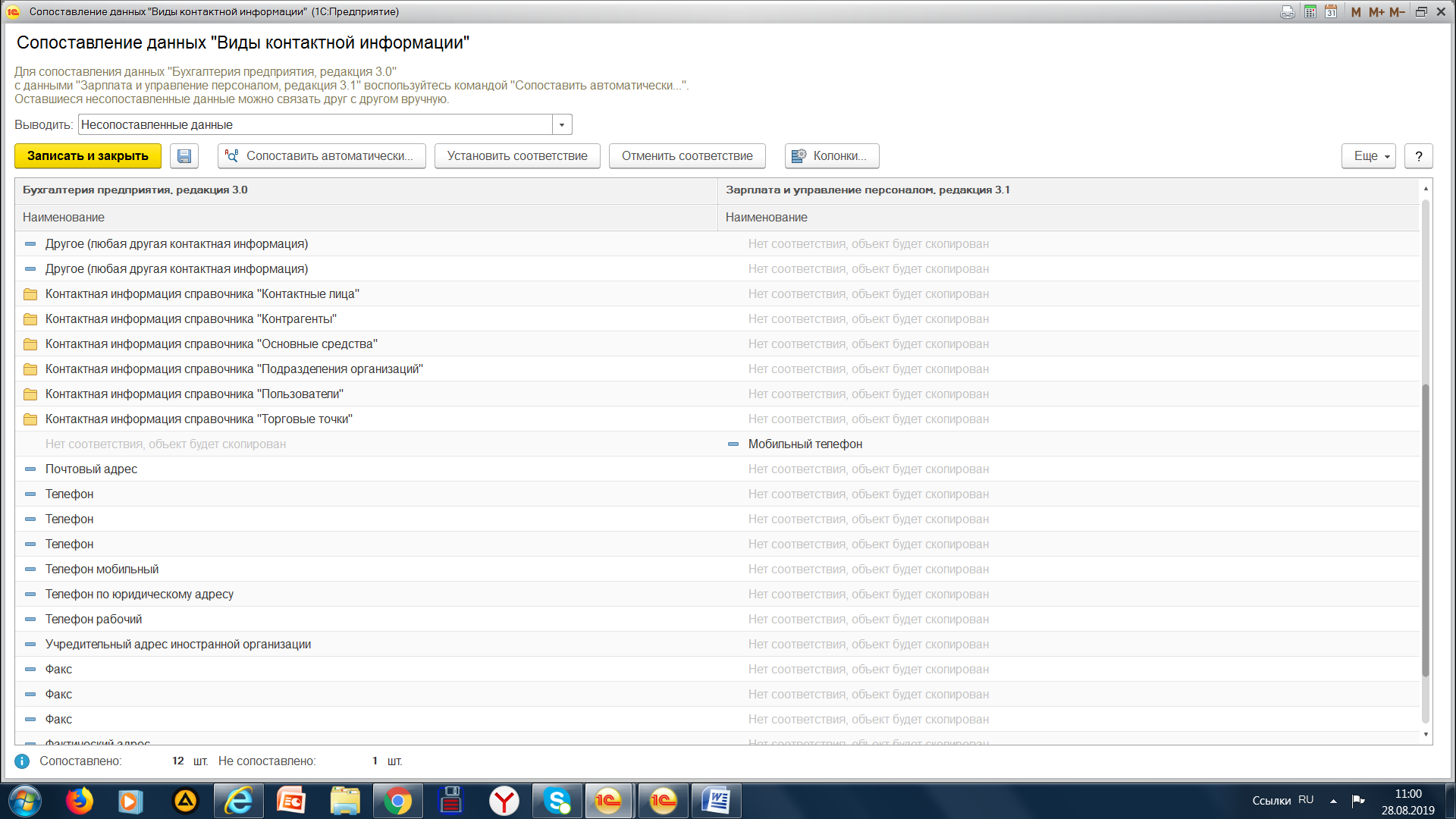 